	   Sunday, November 18, 2012	   Monday, November 19, 2012	   Tuesday, November 20, 2012	   Wednesday, November 21, 2012	   Thursday, November 22, 2012	   Friday, November 23, 2012	   Saturday, November 24, 20126:00AMHome Shopping  Shopping program.6:30AMHome Shopping  Shopping program.7:00AMRoute 66: Aren't You Surprised To See Me?  (R)While at work, Buz is kidnapped by a religious zealot who has killed in six different cities. Starring MARTIN MILNER and GEORGE MAHARIS.PG 8:00AMSea Breeze (R)  Join celebrity chef John Torode as he goes on a culinary tour of the Balearic Islands, exploring the culture and sampling the cuisines.G 8:30AMHome Shopping  Shopping program.9:00AMHome Shopping  Shopping program.9:30AMHome and Away Catch-Up (R) (HAW6-791 - 795) 'CC'    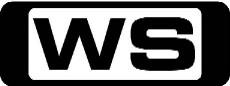 Miss Home and Away this week? Catch up on 7TWO!PG (V)12:00PMNight Court: Attachments Included (R)  Following through on his mother's advice, Bull enlists the help of a matchmaker to find him a wife. Starring HARRY ANDERSON, MARKIE POST, JOHN LARROQUETTE, RICHARD MOLL and CHARLES ROBINSON.PG 12:30PM7TWO Sunday Movie Matinee: That's Life! (R) (1986)  A married couple face a difficultly when Harvey is depressed to be turning sixty and Gillian awaits the results of a throat biopsy. Starring JACK LEMMON, JULIE ANDREWS, SALLY KELLERMAN, ROBERT LOGGIA and JENNIFER EDWARDS.PG (L,S,A)2:40PM7TWO Sunday Movie Matinee: The Wedding Dress (R) (2001)  A handmade wedding dress passes through the hands of several couples, bringing both bad luck and unlikely lovers together. Starring NEIL PATRICK HARRIS, TYNE DALY, MARGARET COLIN, KATHRYNE DORA BROWN and WOLFGANG BODISON.PG (S,A)4:40PM7TWO Sunday Movie Matinee: Behind The Camera: The Charlie's Angels Story (R) (2004)    As the popularity and sex appeal of Charlie's Angels soared, so did the pressure. See what went on when the cameras stopped rolling. Starring CHRISTINA CHAMBERS, TRICIA HELFER, LAUREN STAMILE, BEN BROWDER and DAN CASTELLANETA.PG 6:30PMThe Food Truck: Soft Drinks     **PREMIERE**Chef Michael Van de Elzen attempts to create healthy alternatives to some of New Zealand's most popular soft drinks to sell from his mobile kitchen at the Onetangi Beach Races on Waiheke Island.PG 7:00PMCountry Calendar: A Bird In The Hand     **PREMIERE**Tonight, a look at conservation of North Island Brown Kiwi on a property owned by sheep farmer Warwick Wilson in Waitaia Bay on the Coromandel.G 7:30PMBallykissangel: In The Can (R) 'CC'  Brian Quigley decides to make a tourist film advertising Ballykissangel. With varying degrees of success, they try to capture different aspects of village life. Starring STEPHEN TOMPKINSON, DERVLA KIRWAN, TONY DOYLE, TINA KELLEGHER and NIALL TOBIN.PG 8:30PMEscape To The Country: Devon    **NEW EPISODE**Armed with a budget of 500,000 pounds, Jules Hudson heads to East Devon to help a couple move back to the UK from Spain.G 9:30PM60 Minute Makeover: West Moors     **NEW EPISODE**Terri Dwyer and the team head to West Moors, where they revamp and redecorate another home. Will they be able to finish up in only sixty minutes?G 10:30PMHomes Under The Hammer     **NEW EPISODE**Martin & Lucy visit a beautiful cottage in Cornwall, a well-located house in Bermondsey and a plot of land in Leeds.G 11:45PMHale & Pace (R)  With special guest Frank Bruno on hand, it looks like another contagious compendium of comedy from Britain's best double act - Hale and Pace. Starring GARETH HALE, NORMAN PACE, GEORGIA ALLEN and MATT BRADLEY.M 12:20AM7TWO Late Movie: The Falcon Strikes Back (R) (B&W) (1943)    A criminal gang sets a trap for the Falcon, but their plan backfires and they struggle with the consequences. Starring TOM CONWAY, RITA CORDAY, HARRIET HILLIARD (NELSON), JANE RANDOLPH and EDGAR KENNEDY.PG (V)1:30AM7TWO Late Movie: Government Girl (R) (B&W) (1943)    A comedy set in war-time Washington where there were ten girls for every man. Starring OLIVIA DE HAVILLAND, SONNY TUFTS, ANNE SHIRLEY, JESS BARKER and JAMES DUNN.G 3:30AMThe World Around Us: Where The Volcanoes Roared (R)  Roger Climpson takes a look at Victoria's central highlands, the site of goldfields and 'roaring towns' in the last century.G 4:30AMRoute 66: Aren't You Surprised To See Me? (R) While at work, Buz is kidnapped by a religious zealot who has killed in six different cities. Starring MARTIN MILNER and GEORGE MAHARIS.PG 5:30AMHome Shopping  Home Shopping6:00AMHome Shopping  Shopping program.6:30AMTotal Girl - Wizards Of Waverly Place (R) 'CC'    Alex attempts to help Justin prepare his students for the big 'Wizard's Knowledge Test,' yet they all fall short of expectation when she pushes them to take the exam early. Starring SELENA GOMEZ, DAVID HENRIE, JAKE T  AUSTIN, JENNIFER STONE and MARIA CANALS-BARRERA.G 7:00AMTotal Girl - Good Luck Charlie (R) 'CC'    Charlie is turning 2 and, after an unsuccessful bid to get her tickets to the sold out Gurgles concert, Teddy, PJ and Gabe get caught sneaking Charlie into the venue. Starring BRIDGIT MENDLER, LEIGH-ALLYN BAKER, BRADLEY STEVEN PERRY, ERIC ALLAN KRAMER and JASON DOLLEY.G 7:30AMTotal Girl - Sonny With A Chance (R) 'CC'    Sonny asks Marshall if she can have a prom on the set of 'So Random!' When Marshall refuses, they put on a secret prom. Starring DEMI LOVATO, TIFFANY THORNTON, STERLING KNIGHT, BRANDON SMITH and ALLISYN ASHLEY ARM.G 8:00AMTotal Girl - Shake It Up (R) 'CC'    Rocky and CeCe find out that a teen pop singing heartthrob isn't what he appears to be. Starring BELLA THORNE, ZENDAYA, ADAM IRIGOYEN, DAVIS CLEVELAND and KENTON DUTY.G 8:30AMTotal Girl - The Fairies (R) 'CC'    An enchanting, magical fantasy comes to life as the Fairies explore Fairyland through play and adventure. A live-action, musical series for pre-schoolers.G 9:00AMHome and Away - The Early Years (R) 'CC'  With tensions running high, Pippa and Michael put the fostering issue to a vote. Starring ANDREW HILL, KATE RITCHIE, NICOLLE DICKSON, JUDY NUNN and RAY MEAGHER.G 9:30AMSons And Daughters (R) 'CC'  Beryl takes desperate measures to break Susan and Wayne up. Charlie's efforts to help out spell ruin for Doug.  Gordon's double life gets off to a shocking start.G 10:00AMCoronation Street    Sally is confused by her relationship with Ian. Sally takes Gail into her confidence. Ken proposes to Dierdre.PG 10:30AMShortland Street    Bella throws herself at Isaac. Murray organises a speed dating evening at the IV. TK insists Romata go on a date with him.PG 11:00AMTwo's Company: The Patient (R)  Dorothy ignores Robert's advice about electricians. Starring ELAINE STRITCH and DONALD SINDEN.G 11:30AMDoctor In The House: Finals (R) 'CC'  The students have reached the final stage on their quest to become doctors, but they are not handling it well. Starring BARRY EVANS, ROBIN NEDWELL, GEORGE LAYTON, GEOFFREY DAVIES and ERNEST CLARK.PG 12:00PMKojak: I Could Kill My Wife's Lawyer (R)  One of Kojak's detectives faces a tough case when he tries to prove his wife's divorce lawyer is responsible for hiring an arsonist. Starring TELLY SAVALAS, CANDACE SAVALAS, DAN FRAZER, KARIO SALEM and KEVIN DOBSON.M 1:00PMCatherine Cookson's Colour Blind (R) 'CC'  Stanhope receives a poison-pen letter and sends Rose away. When he realises his mistake, it might be too late to put things right. Starring CARMEN EJOGO, NIAMH CUSACK, SARAH LEWIS, TONY ARMATRADING and WALTER MCMONAGLE.M (V)2:00PM7TWO Mid Arvo Movie: The Key (R) (1958)  In wartime England, circa 1941, poorly-armed tugs are sent into 'U-Boat Alley' to rescue damaged Allied ships. Starring WILLIAM HOLDEN, SOPHIA LOREN and TREVOR HOWARD.PG (V)5:00PMFenn Street Gang: Alone At Last (R)  Duffy and Sharon's wedding goes well but the wedding night is full of problems. Starring DAVID BARRY, PETER CLEALL, CAROL HAWKINS, LEON VITALI and ALISTER WILLIAMSON.PG 5:30PMMind Your Language: No Flowers By Request (R)  Juan's lack of English, leads him to mistakenly tell the rest of the class that Mr Brown has suddenly died after being taken to hospital with a broken leg. Starring BARRY EVANS, ZARA NUTLEY, GABOR VERNON, JACKI HARDING and RICARDO MONTEZ.PG 6:00PMKingswood Country: Wagers Of Fear (R)  When Uncle Bob's commercial launches him to TV stardom, Ted enters into a wager that will deflate his horrible brother's ego. Starring ROSS HIGGINS, JUDI FARR, LEX MARINOS, LAUREL MC GOWAN and COLIN MC EWAN.PG 6:30PMMotorway Patrol: A Smashing Night    'CC'  Tonight, there's a bourbon 'n' coke bonanza, an arrogant driver cracks a woody for the commute home and two other motorists may have been using their can for cannabis.PG 7:00PMCoastwatch (R) 'CC'  Coastguards launch a desperate search to find a missing diver. Plus, it's the Auckland Anniversary Day with lots of action in the harbour.PG 7:30PMHeartbeat: Open Door (R) 'CC'    An unidentified man is found injured. Aunt Peggy makes a bit of cash while house sitting. And Carol makes an interesting discovery when looking after an old lady. Starring JOSEPH MCFADDEN, DEREK FOWLDS, TRICIA PENROSE, WILLIAM SIMONS and DAVID LONSDALE.PG (V)8:30PMWaking The Dead: Special Relationship - Part 2 (R) 'CC'    DCI Boyd and the team continue their investigation into the murder ... but as they go on with their inquiries at Whitehall, they quickly discover the atmosphere to be very dark and secretive. Starring TREVOR EVE, SUR JOHNSTON, CLAIRE GOOSE, HOLLY AIRD and WIL JOHNSON.M (A)9:40PMCriminal Minds: No Way Out/The Big Game (CRMD2-015 & CRMD2-016) 'CC'    **DOUBLE EPISODE**The BAU team's hunt for a serial killer becomes personal when Reid is kidnapped by their wanted man. Then, the BAU team travels to New York to hunt a serial killer they fear is racially motivated. Starring MANDY PATINKIN, A J  COOK, LOLA GLAUDINI, MATTHEW GRAY GUBLER and THOMAS GIBSON.MA (A,V)11:40PMCatherine Cookson's The Secret: Part 2 (R)  Maggie finally gets the full story of what happened on the night eighteen years ago when the diamonds were stolen. Starring COLIN BUCHANAN, HANNAH YELLAND, STEPHEN MOYER, CLAIRE HIGGINS and ELISABETH CARLING.M (V)12:40AMKojak: I Could Kill My Wife's Lawyer (R)  One of Kojak's detectives faces a tough case when he tries to prove his wife's divorce lawyer is responsible for hiring an arsonist. Starring TELLY SAVALAS, CANDACE SAVALAS, DAN FRAZER, KARIO SALEM and KEVIN DOBSON.M 1:40AM7TWO Late Movie: Too Many Girls (R) (B&W) (1940)    A musical comedy about a co-ed high-school with a shortage of men who badly want to win a football game. Starring LUCILLE BALL, DESI ARNAZ, RICHARD CARLSON, EDDIE BRACKEN and ANN MILLER.G 3:30AMThe World Around Us: Australia's Wild Secrets (R)  Discover the mysteries of the rainforest and the mangrove swamp to newly-created coral islands, the crystal clear glory of the Great Barrier Reef and the thundering power of wild river rapids.PG 4:00AMKingswood Country: Wagers Of Fear (R)  When Uncle Bob's commercial launches him to TV stardom, Ted enters into a wager that will deflate his horrible brother's ego. Starring ROSS HIGGINS, JUDI FARR, LEX MARINOS, LAUREL MC GOWAN and COLIN MC EWAN.PG 4:30AMShortland Street    (R)Bella throws herself at Isaac. Murray organises a speed dating evening at the IV. TK insists Romata go on a date with him.PG 5:00AMCoronation Street    (R)Sally is confused by her relationship with Ian. Sally takes Gail into her confidence. Ken proposes to Dierdre.PG 5:30AMHome Shopping  Home Shopping6:00AMHome Shopping  Shopping program.6:30AMTotal Girl - Wizards Of Waverly Place (R) 'CC'    Now that Alex and Harper have graduated high school, they decide to get their own apartment until they realize they can't afford the rent. Starring SELENA GOMEZ, DAVID HENRIE, JAKE T  AUSTIN, JENNIFER STONE and MARIA CANALS-BARRERA.G 7:00AMTotal Girl - Good Luck Charlie (R) 'CC'    Teddy is miserable after taking a job working at an ocean-themed children's party venue dressed as a sea creature, and discovers that her costume doesn't seem to be the perfect fit. Starring BRIDGIT MENDLER, LEIGH-ALLYN BAKER, BRADLEY STEVEN PERRY, ERIC ALLAN KRAMER and JASON DOLLEY.G 7:30AMTotal Girl - Sonny With A Chance (R) 'CC'    When Sonny sets Marshall and Ms. Bitterman up on a date, she soon realises that it was a huge mistake. Starring DEMI LOVATO, TIFFANY THORNTON, STERLING KNIGHT, BRANDON SMITH and ALLISYN ASHLEY ARM.G 8:00AMTotal Girl - Shake It Up (R) 'CC'    CeCe and Rocky sneak out to attend one of Gary's infamous house parties, but are embarrassed to discover he invited them there to work as waitresses. Starring BELLA THORNE, ZENDAYA, ADAM IRIGOYEN, DAVIS CLEVELAND and KENTON DUTY.G 8:30AMTotal Girl - The Fairies (R) 'CC'    An enchanting, magical fantasy comes to life as the Fairies explore Fairyland through play and adventure. A live-action, musical series for pre-schoolers.G 9:00AMHome and Away - The Early Years (R) 'CC'  Has Marilyn found her father?  A new teacher causes tension for Fisher. Starring ANDREW HILL, KATE RITCHIE, NICOLLE DICKSON, JUDY NUNN and RAY MEAGHER.G 9:30AMSons And Daughters (R) 'CC'  In battling to save his daughter from Wayne, David hits on a way out.  Gordon signs up for cooking classes, but it's the teacher who gets the education.  Andy springs Glen and ends up being the bunny.G 10:00AMCoronation Street    Steven realises Tracey has set him up - for a week's baby sitting. Fred is caught cheating at cards and Tracey gloats when Steven gets his divorce papers.PG 10:30AMShortland Street    Brooke supervises TK's date. Nicole learns where she stands. Rachel comes under attack.PG 11:00AMTwo's Company: The Romance (R)  Dorothy seeks treatment for Robert's injured ankle. Starring ELAINE STRITCH and DONALD SINDEN.G 11:30AMDoctor At Large: Now Dr. Upton (R) (B&W)  The newly qualified doctors are settling into their new roles, all except Upton that is, who is struggling to find a post. Starring BARRY EVANS, GEORGE LAYTON, GEOFFREY DAVIES, RICHARD O'SULLIVAN and ARTHUR LOWE.PG 12:00PMKojak: Justice For All (R)  Kojak gives serious consideration to leaving the force for a job as an investigator with a prestigious law firm. Starring TELLY SAVALAS, CANDACE SAVALAS, DAN FRAZER, KARIO SALEM and KEVIN DOBSON.M 1:00PMCatherine Cookson's The Moth (R)  When his father dies, Robert quits his job to work in his uncle's shop. His life changes when he meets a local girl known as The Moth. Starring JACK DAVENPORT, JULIET AUBREY and JUSTINE WADDELL.M (V,A)2:00PM7TWO Mid Arvo Movie: The Battle For Anzio (R) (1968)  U.S. troops in World War II fight to survive the Allied landing in Italy. Starring ROBERT MITCHUM, EARL HOLLIMAN, RENI SANTONI, THOMAS HUNTER and ANTHONY STEEL.PG (V,A)4:30PMOn The Buses: The Ticket Machine (R) 'CC'  Trying to ease Stan's financial burden, Olive and Mum set up as agents for a mail order firm. Starring REG VARNEY, ANNA KAREN and DORIS HARE.PG 5:00PMFenn Street Gang: Making Whoppee (R)  Duffy and Sharon's Honeymoon begins badly when their money goes missing and they have to work in the hotel to buy food. Starring DAVID BARRY, PETER CLEALL, CAROL HAWKINS, LEON VITALI and ALISTER WILLIAMSON.PG 5:30PMMind Your Language: Guilty Or Not Guilty (R)  Miss Courtney, J.P., takes her place on the bench and her first cases involve the whole of Jeremy's class on charges ranging from riding an elephant to inciting a riot. Starring BARRY EVANS, ZARA NUTLEY, GABOR VERNON, JACKI HARDING and RICARDO MONTEZ.PG 6:00PMKingswood Country: Plaster Of Paris (R)  Thel finally wins a competition that could take her to exotic places but the only loser is Ted. Starring ROSS HIGGINS, JUDI FARR, LEX MARINOS, LAUREL MC GOWAN and BRUCE SPENCER.PG 6:30PMMotorway Patrol: Red Racer    'CC'  Tonight, two mates mistake the motorway for a PlayStation game, an 'Olden Holden' gets searched for firearms and it takes 3 patrol cars to get a drunk truckie off the road.PG 7:00PMCoastwatch (R) 'CC'  The Maritime Police battle a ferocious Cook Strait storm to reach a stranded yacht, and an unbelievable fishy story leads to a huge haul of illegal snapper.PG 7:30PMAnh Does Vietnam (R) 'CC'    Anh Do returns to Vietnam to rediscover his birth land. He gives insight into modern day Vietnam, from local family life to incredible culinary delights and the best adventures Vietnam has to offer.PG 8:30PMThe Vicar Of Dibley: Autumn (R) 'CC'  After an extended honeymoon, Alice worries she is losing her sexual allure. Then, Geraldine reveals some shocking news. Starring DAWN FRENCH, GARY WALDHORN, EMMA CHAMBERS, JAMES FLEET and ROGER LLOYD-PETER.PG (S,D)9:30PMMrs. Brown's Boys: Mammy Of The Groom (R) 'CC'    The wedding is just days away and tensions are running high in the Brown household. And Dermot's pre-marriage nerves get the better of him, leading him to lock himself in the cupboard. Starring BRENDAN O'CARROLL, JENNIFER GIBNEY, DERMOT O'NEILL, PADDY HOULIHAN and EILISH O'CARROLL.M (L)10:10PMHomes Under The Hammer    **NEW EPISODE**Martin and Lucy visit a period house in Cheshire, a house in Kent and revisit a plot of land in Cheshire that we first saw at auction two years ago.G 11:20PMProperty Ladder: Fred Keeve  **NEW EPISODE**Fred is a guidance counsellor hoping to build his nest egg by flipping houses. Real estate expert Kirsten Kemp does her best to advise the renovation rookie as his project goes from bad to worse.PG 12:20AMHouse Doctor: Ilkeston, Derbyshire (R)    Ann heads to Derbyshire to help a couple sell their large Victorian home. But with the couple basically absent, the makeover task lies with the House Doctor team!G 1:20AMKojak: Justice For All (R)  Kojak gives serious consideration to leaving the force for a job as an investigator with a prestigious law firm. Starring TELLY SAVALAS, CANDACE SAVALAS, DAN FRAZER, KARIO SALEM and KEVIN DOBSON.M 2:20AM7TWO Late Movie: Great Day (R) (B&W) (1946)    Follows the part played by women charity workers in the small village of Denley during the war years. Starring ERIC PORTMAN, FLORA ROBSON, ISABEL JEANS, WALTER FITZGERALD and SHEILA SIM.PG (A)4:00AMKingswood Country: Plaster Of Paris (R)  Thel finally wins a competition that could take her to exotic places but the only loser is Ted. Starring ROSS HIGGINS, JUDI FARR, LEX MARINOS, LAUREL MC GOWAN and BRUCE SPENCER.PG 4:30AMShortland Street    (R)Brooke supervises TK's date. Nicole learns where she stands. Rachel comes under attack.PG 5:00AMCoronation Street   (R)  Steven realises Tracey has set him up - for a week's baby sitting. Fred is caught cheating at cards and is 'blackballed' Tracey gloats when Steven gets his divorce papers.PG 5:30AMHome Shopping  Home Shopping6:00AMHome Shopping  Shopping program.6:30AMTotal Girl - Wizards Of Waverly Place (R) 'CC'    Since Alex broke up with Mason, she has been a constant third wheel to Harper and Zeke, until they gently hint their preference to spend more time together without her. Starring SELENA GOMEZ, DAVID HENRIE, JAKE T  AUSTIN, JENNIFER STONE and MARIA CANALS-BARRERA.G 7:00AMTotal Girl - Good Luck Charlie (R) 'CC'    Bob and Amy's plans for Charlie's potty training go awry when she flushes her toys and clogs up the pipes. Starring BRIDGIT MENDLER, LEIGH-ALLYN BAKER, BRADLEY STEVEN PERRY, ERIC ALLAN KRAMER and JASON DOLLEY.G 7:30AMTotal Girl - Sonny With A Chance (R) 'CC'    Chad hires teen star Selena Gomez to play Sonny in a movie he is producing about his life. Starring DEMI LOVATO, TIFFANY THORNTON, STERLING KNIGHT, BRANDON SMITH and ALLISYN ASHLEY ARM.G 8:00AMTotal Girl - Shake It Up (R) 'CC'    CeCe and Rocky's newfound 'cool' status may be jeopardized when their classmates find out that they are just background dancers on 'Shake It Up, Chicago!' Starring BELLA THORNE, ZENDAYA, ADAM IRIGOYEN, DAVIS CLEVELAND and KENTON DUTY.G 8:30AMTotal Girl - The Fairies (R) 'CC'    An enchanting, magical fantasy comes to life as the Fairies explore Fairyland through play and adventure. A live-action, musical series for pre-schoolers.G 9:00AMHome and Away - The Early Years (R) 'CC'  Margaret's stay at Summer Bay does not improve.  Blake and Haydn have a disastrous money saving idea. Starring ANDREW HILL, KATE RITCHIE, NICOLLE DICKSON, JUDY NUNN and RAY MEAGHER.G 9:30AMSons And Daughters (R) 'CC'  May is so excited by an invitation she can't keep her hair on.  While Alison and Beryl celebrate a truce, Wayne battles to win Susan's heart.G 10:00AMCoronation Street    Sunita and Shelley leave for their spa weekend. Claire helps out in the butchers. In Shelley's absence Charlie bullies Violet.PG 10:30AMShortland Street    Daniel gets creative to drum up support. Jill and Hunter take a risk. Isaac's goal is within his grasp at last.PG 11:00AMTwo's Company: Dorothy's Electrician (R)  Dorothy asks Robert's help with an ardent suitor. Starring ELAINE STRITCH and DONALD SINDEN.G 11:30AMDoctor At Large: You Really Landed Me In It This Time (R) (B&W)  Collier has been left in charge of a surgery. But he has a date, which he really wants to attend, and pushes Upton to cover for him. Starring BARRY EVANS, GEORGE LAYTON, GEOFFREY DAVIES, RICHARD O'SULLIVAN and ARTHUR LOWE.PG (S)12:00PMKojak: Mouse (R)  A man refuses to pay a surgery bill because he holds the doctor responsible for killing his mother. Starring TELLY SAVALAS, CANDACE SAVALAS, DAN FRAZER, KARIO SALEM and KEVIN DOBSON.M 1:00PMCatherine Cookson's The Moth (R)  Robert makes an enemy and trouble occurs after Robert secures a job on the family's local estate. Starring JACK DAVENPORT, JULIET AUBREY and JUSTINE WADDELL.M (V,A)2:00PM7TWO Mid Arvo Movie: A Raisin In The Sun (R) (1961)  A substantial insurance payment could mean either financial salvation or personal ruin for a poor black family. Starring CLAUDIA MCNEIL, SIDNEY POITER, RUBY DEE and IVAN DIXON.G 5:00PMFenn Street Gang: After The Ball (R)  Through Fankie's boasting, Craven loses a lucrative job in a crooked slot-machine business. Starring DAVID BARRY, PETER CLEALL, CAROL HAWKINS, LEON VITALI and ALISTER WILLIAMSON.PG 5:30PMMind Your Language: Repent At Leisure (R)  Anna's visa expires but she wants to stay in London.  So the class conspires to find her a British husband.  Who else but Jeromy? Starring BARRY EVANS, ZARA NUTLEY, GABOR VERNON, JACKI HARDING and RICARDO MONTEZ.PG 6:00PMKingswood Country: Strike Me Catholic (R)  Industrial chaos hits the Bullpitt family when Ted decides to defy his union. Starring ROSS HIGGINS, JUDI FARR, LEX MARINOS, LAUREL MC GOWAN and GARY FILES.PG 6:30PMMotorway Patrol: Car Fire    'CC'  Tonight, a car gets incinerated on a bridge, some impromptu roadside tree surgery and an illegal number plate stands in the way of a groom and his wedding.PG 7:00PMCoastwatch (R) 'CC'  A NZ Navy warship hunts for a suspicious deep-sea trawler and Northland Fishery officers stake out a notorious paua-poaching spot.PG 7:30PMHeartbeat: Pass The Parcel (R) 'CC'    Mason thwarts a gang of safe robbers but will they stop at nothing to finish the job?  Dawn's birthday party goes off with an unexpected bang. Starring JOSEPH MCFADDEN, DEREK FOWLDS, TRICIA PENROSE, WILLIAM SIMONS and DAVID LONSDALE.PG (V)8:30PM7TWO Movie: The Invention Of Lying (R) 'CC' (2009)    In a world where people speak the truth and have no concept of deception, a young man about to lose everything invents the 'lie' and changes his future in life and love. Starring RICKY GERVAIS, JENNIFER GARNER, JONAH HILL, JEFFREY TAMBOR and ROB LOWE.M (S,L)10:40PMPulling    Louise becomes addicted to stealing and Donna finds out that Karl is going to make eighty thousand pounds selling the house that she bought with him. Starring SHARON HORGAN, TANYA FRANKS, REBEKAH STATON, CAVAN CLERKIN and TOM BENNETT.MA (S,L)11:15PMThe Bill: Fake Fur 'CC'  A series of mysterious numbers in Rachel Booker's diary is revealed by Scotland Yard to be a set of bank accounts. Starring TONY O'CALLAGHAN, JEFF STEWART, ALEX WALKINSHAW, SIMON ROUSE and JOY BROOK.M 12:15AMKojak: Mouse (R)  A man refuses to pay a surgery bill because he holds the doctor responsible for killing his mother. Starring TELLY SAVALAS, CANDACE SAVALAS, DAN FRAZER, KARIO SALEM and KEVIN DOBSON.M 1:15AMRoom For Improvement (R) 'CC'    The team head to the snow to completely makeover the kitchen and lounge room of an old ski lodge.G 2:00AMHome Shopping  Shopping program.2:30AMHome Shopping  Shopping program.3:00AMHome Shopping  Shopping program.3:30AMThe Real Seachange (R) 'CC'    Dean and Annie Krueger quit Melbourne for a remote fishing village in Tasmania.G 4:00AMKingswood Country: Strike Me Catholic (R)  Industrial chaos hits the Bullpitt family when Ted decides to defy his union. Starring ROSS HIGGINS, JUDI FARR, LEX MARINOS, LAUREL MC GOWAN and GARY FILES.PG 4:30AMShortland Street    (R)Daniel gets creative to drum up support. Jill and Hunter take a risk. Isaac's goal is within his grasp at last.PG 5:00AMCoronation Street    (R)Sunita and Shelley leave for their spa weekend. Claire helps out in the butchers. In Shelley's absence Charlie bullies Violet.PG 5:30AMHome Shopping  Home Shopping6:00AMHome Shopping  Shopping program.6:30AMTotal Girl - Wizards Of Waverly Place (R) 'CC'    Alex and Harper move into an apartment building with a secret 13th floor for wizards and other mythological creatures. Starring SELENA GOMEZ, DAVID HENRIE, JENNIFER STONE and MARIA CANALS-BARRERA.G 7:00AMTotal Girl - Good Luck Charlie (R) 'CC'    Teddy and Ivy use a 'fake phone call' app to convince their mothers that the other one gave permission for the girls to go to a party. Starring BRIDGIT MENDLER, LEIGH-ALLYN BAKER, BRADLEY STEVEN PERRY, ERIC ALLAN KRAMER and JASON DOLLEY.G 7:30AMTotal Girl - Sonny With A Chance (R) 'CC'    The cast of 'So Random!' becomes paranoid when Chad hosts a new prank show. Starring DEMI LOVATO, TIFFANY THORNTON, STERLING KNIGHT, BRANDON SMITH and ALLISYN ASHLEY ARM.G 8:00AMTotal Girl - Shake It Up (R) 'CC'    Rocky tries to change her image when she reads a blog about how she is a goody-two-shoes, and winds up in Vice Principal Winslow's office, facing suspension for defacing the Principal's office. Starring BELLA THORNE, ZENDAYA, ADAM IRIGOYEN, DAVIS CLEVELAND and KENTON DUTY.G 8:30AMTotal Girl - The Fairies (R) 'CC'    An enchanting, magical fantasy comes to life as the Fairies explore Fairyland through play and adventure. A live-action, musical series for pre-schoolers.G 9:00AMHome and Away - The Early Years (R) 'CC'  Will Michael and Pippa believe the story about Kenny's car?  Pippa's latest charge arrives. Starring ANDREW HILL, KATE RITCHIE, NICOLLE DICKSON, JUDY NUNN and RAY MEAGHER.G 9:30AMSons And Daughters (R) 'CC'  Beryl and David work to make sure Susan and Wayne's walk down the aisle will never happen.  Owen faces a dilemma when May and Janice join forces.G 10:00AMCoronation Street    Violet and Jason make up. Gail and David have a private laugh at all the junk Scooter keeps giving them. Martin tells Sally in confidence how he's planning to propose to Katy.PG 10:30AMShortland Street    Isaac finds solace for his frustration. Rachel realises her dream. Sophie goes too far.PG 11:00AMTwo's Company: Robert's Mother (R)  Dorothy invites Robert's bossy mother to stay with them. Starring ELAINE STRITCH and DONALD SINDEN.G 11:30AMDoctor At Large: You Make Me Feel So Young (R) (B&W)  Upton has an eventful day when all the elderly patients refuse to be treated by such a youthful doctor. Starring BARRY EVANS, GEORGE LAYTON, GEOFFREY DAVIES, RICHARD O'SULLIVAN and ARTHUR LOWE.PG 12:00PMKojak: Chain Of Custody (R)  Kojak's anger at a District Attorney for letting a known killer escape a conviction causes tensions that lead to Kojak's suspension. Starring TELLY SAVALAS, CANDACE SAVALAS, DAN FRAZER, KARIO SALEM and KEVIN DOBSON.M 1:00PMCatherine Cookson's The Moth (R)  The Thorman household is falling apart and Waters blames Robert. But Robert's heroics cement the relationship with Sarah. Starring JACK DAVENPORT, JULIET AUBREY and JUSTINE WADDELL.M (V,A)2:00PM7TWO Mid Arvo Movie: A Walton Thanksgiving Reunion (R) (1993)  It's the fateful Thanksgiving week of 1963 as John-Boy, now a New York writer and television commentator, brings his girlfriend home. Starring RALPH WAITE, MICHAEL LEARNED, ELLEN CORBY, JON WALMSLEY and JUDY NORTON-TAYLOR.PG 4:00PM4 Burners And A Grill (R)    Learn how to make quick and easy meals by using only a hob and a grill.G 4:30PMOn The Buses: The Football Match (R) 'CC'  The depot is short of players for its football match against the Basildon Bashers, so Blake scrapes the bottom of the barrel. Starring REG VARNEY, ANNA KAREN and DORIS HARE.PG 5:00PMFenn Street Gang: The Ant And The Grasshopper (R)  Craven is working for Duffy in his painting and decorating business, but is not entirely satisfactory as an employee. Starring DAVID BARRY, PETER CLEALL, CAROL HAWKINS, LEON VITALI and ALISTER WILLIAMSON.PG 5:30PMMind Your Language: The School Fete (R)  Max claims to know a television personality who will open the school fete but the acquaintance is so slight that he must resort to trickery. Starring BARRY EVANS, ZARA NUTLEY, GABOR VERNON, JACKI HARDING and RICARDO MONTEZ.PG 6:00PMKingswood Country: Three Into Fur Won't Go (R)  Uncle Bob's constant girl chasing backfires badly when three women end up believing they own the same fur coat. Starring ROSS HIGGINS, JUDI FARR, LEX MARINOS, LAUREL MC GOWAN and LORNA LESLEY.PG 6:30PMMotorway Patrol: Early Morning Snooze    'CC'  Tonight, its morning to midnight mayhem - a sleepy driver causes a nasty crash, there's road rage out West, a girl's night out ends in tears and partying passengers seriously soil a taxi.PG 7:00PMCoastwatch (R) 'CC'  Tonight, there's panic in the harbour when paua gathering creates a mob scene. And, who gets the booby prize for tiny fish?    PG 7:30PMHow The Other Half Live: The Pankards And The Willis'    A self-made millionaire and her husband help a mother and daughter who are weeks from losing their home due to mounting rent arrears.PG 8:30PMCriminal Minds: Distress (R) 'CC'    The BAU team head to Houston to investigate a series of seemingly random murders at construction sites. Starring MANDY PATINKIN, A J  COOK, LOLA GLAUDINI, MATTHEW GRAY GUBLER and THOMAS GIBSON.M 9:30PMCriminal Minds: Jones (R) 'CC'    The BAU team travels to New Orleans to track a serial killer who is killing again after a 15 month break. Starring MANDY PATINKIN, A J  COOK, LOLA GLAUDINI, MATTHEW GRAY GUBLER and THOMAS GIBSON.MA (A,V,S)10:30PMPulling    Karen discovers she's pregnant, Louise meets her perfect man and Donna tries to distract herself from thinking about Karl leaving. Starring SHARON HORGAN, TANYA FRANKS, REBEKAH STATON, CAVAN CLERKIN and DAVID ARMAND.MA (S)11:10PMThe Bill: In Safe Hands 'CC'  Harker finds out that a 14-year-old boy has been sleeping with his foster mother. Beech tries to get Boulton and Stanton on his side, while they try to find Lynette, their witness against Howard Fallon. Starring TONY O'CALLAGHAN, JEFF STEWART, ALEX WALKINSHAW, SIMON ROUSE and JOY BROOK.M 12:10AMKojak: Chain Of Custody (R)  Kojak's anger at a District Attorney for letting a known killer escape a conviction causes tensions that lead to Kojak's suspension. Starring TELLY SAVALAS, CANDACE SAVALAS, DAN FRAZER, KARIO SALEM and KEVIN DOBSON.M 1:10AM7TWO Late Movie: A Walton Thanksgiving Reunion (R) (1993)  It's the fateful Thanksgiving week of 1963 as John-Boy, now a New York writer and television commentator, brings his girlfriend home. Starring RALPH WAITE, MICHAEL LEARNED, ELLEN CORBY and JUDY NORTON-TAYLOR.PG 3:10AMThe World Around Us: The Charm Of Britain - Part 1 (R)  Travel the length of Britain and observe the growing independence of its many regions. G 4:00AMKingswood Country: Three Into Fur Won't Go (R)  Uncle Bob's constant girl chasing backfires badly when three women end up believing they own the same fur coat. Starring ROSS HIGGINS, JUDI FARR, LEX MARINOS, LAUREL MC GOWAN and LORNA LESLEY.PG 4:30AMShortland Street    (R)Isaac finds solace for his frustration. Rachel realises her dream. Sophie goes too far.PG 5:00AMCoronation Street    (R)Violet and Jason make up. Gail and David have a private laugh at all the junk Scooter keeps giving them. Martin tells Sally in confidence how he's planning to propose to Katy.PG 5:30AMHome Shopping  Home Shopping6:00AMHome Shopping  Shopping program.6:30AMTotal Girl - Wizards Of Waverly Place 'CC'    After Alex and Harper realize they can no longer afford their utility bills, a search for a new roommate leads them to Lucy, a ghost with a broken heart. Starring SELENA GOMEZ, DAVID HENRIE, JAKE T  AUSTIN, JENNIFER STONE and MARIA CANALS-BARRERA.G 7:00AMTotal Girl - Good Luck Charlie (R) 'CC'    When Bob and Amy decide to go away for a romantic night, Teddy and PJ use the opportunity to throw a house party. Starring BRIDGIT MENDLER, LEIGH-ALLYN BAKER, BRADLEY STEVEN PERRY, ERIC ALLAN KRAMER and JASON DOLLEY.G 7:30AMTotal Girl - Sonny With A Chance (R) 'CC'    The cast of 'So Random!' are told that their beloved prop house will soon become the meditation room for the 'MacKenzie Falls' cast. Starring DEMI LOVATO, TIFFANY THORNTON, STERLING KNIGHT, BRANDON SMITH and ALLISYN ASHLEY ARM.G 8:00AMTotal Girl - Shake It Up (R) 'CC'    CeCe tries to play matchmaker for Deuce, but her plan backfires when he gets back together with his up to no good girlfriend, Savannah. Starring BELLA THORNE, ZENDAYA, ADAM IRIGOYEN, DAVIS CLEVELAND and KENTON DUTY.G 8:30AMTotal Girl - The Fairies (R) 'CC'    An enchanting, magical fantasy comes to life as the Fairies explore Fairyland through play and adventure. A live-action, musical series for pre-schoolers.G 9:00AMHome and Away - The Early Years (R) 'CC'  Revhead makes a drastic decision.  Haydn and Blake try to back out of their deal with Kenny. Starring ANDREW HILL, KATE RITCHIE, NICOLLE DICKSON, JUDY NUNN and RAY MEAGHER.G 9:30AMSons And Daughters (R) 'CC'  Andy discovers that for a spy, all roads lead to Siberia. Beryl's hopes are dashed from an unexpected source. G 10:00AMCoronation Street    Tom gets the wrong end of the stick. Charlie confronts Sunita about adjusting the scales.PG 10:30AMShortland Street    Sophie hits rock bottom. Isaac loses an ally. Wendy speaks her mind and lives to regret it.PG 11:00AMTwo's Company: Robert's Record Player (R)  Dorothy is disturbed by the volume of Robert's record-player but takes his side when a neighbour complains to her about the noise. Starring ELAINE STRITCH and DONALD SINDEN.G 11:30AMDoctor At Large: Modernising Major (R) (B&W)  Working in Dr. Maxwell's pleasant old fashioned surgery has its advantages, but his equipment and methods are a little out of date. Starring BARRY EVANS, GEORGE LAYTON, GEOFFREY DAVIES, RICHARD O'SULLIVAN and ARTHUR LOWE.PG 12:00PMKojak: The Captain's Brother's Wife (R)  The Captain's widowed sister-in-law gets into so much trouble that even Kojak can't protect her. Starring TELLY SAVALAS, CANDACE SAVALAS, DAN FRAZER, KARIO SALEM and KEVIN DOBSON.M 1:00PMCatherine Cookson's Tide Of Life: Part 1 (R)  Emily is happy in her work as housekeeper to Mr and Mrs McGilby. Everything changes with the death of Mrs McGilby. Starring GILLIAN KEARNEY, JOHN BOWLER, RAY STEVENSON, SUSIE BURTON and BERWICK KALER.M 2:00PM7TWO Mid Arvo Movie: Tickle Me (R) (1965)  A wealthy man tries to convince a bored socialite that they had an affair years earlier. Starring ELVIS PRESLEY, JOCELYN LANE, JULIE ADAMS, JACK MULLANEY and MERRY ANDERS.PG (V)4:00PM4 Burners And A Grill (R)    Learn how to make quick and easy meals by using only a hob and a grill.G 4:30PMOn The Buses: The Poster (R) 'CC'  There is a 100 pound prize for the bus driver who wins the job of modelling for a poster to give the company a new image. Starring REG VARNEY, ANNA KAREN and DORIS HARE.PG 5:00PMFenn Street Gang: Abbott Of Arabia (R)  Celeste faces competition for Frankie's affections from his mum, but their relationship might be over when she steps on his train set. Starring DAVID BARRY, PETER CLEALL, CAROL HAWKINS, LEON VITALI and ALISTER WILLIAMSON.PG 5:30PMMind Your Language: What A Tangled Web (R)  Ali complains about his wife's strange conduct after the birth of her baby and Jeremy, trying to help, believes that she is having an affair with Ranjeet. Starring BARRY EVANS, ZARA NUTLEY, GABOR VERNON, JACKI HARDING and RICARDO MONTEZ.PG 6:00PMKingswood Country: Tree's Company (R)  When Ted tries to force the local council to remove a tree outside his house, he only succeeds in having the whole family turn against him. Starring ROSS HIGGINS, JUDI FARR, LEX MARINOS and LAUREL MC GOWAN.PG 6:30PMMotorway Patrol: Drag Racers    'CC'  Two drag racing motorcyclists are stopped in their tracks, a date goes sour for one belt-less Romeo, there’s a lucky escape in a Ute vs Truck incident and someone's forgotten to merge like a zip.PG 7:00PMCoastwatch (R) 'CC'  Navy and Fishery officers target crayfish poachers, a Fiordland skipper is nabbed red-handed, and something fishy is in a takeaway freezer.PG 7:30PMDoc Martin: Erotomania (R) 'CC'    Martin is concerned at one aspect of Mark's health. Considering his fiancée’s big news, this could mean trouble in their relationship. Starring MARTIN CLUNES, CAROLINE CATZ, STEPHANIE COLE, IAN MCNEICE and JOE ABSOLOM.PG 8:30PMEscape To The Country: Somerset    **NEW EPISODE**Denise Nurse if off to Somerset. With a budget of 650,000 pounds, she's is helping a couple find the perfect house to fulfil their dreams of a rural lifestyle.G 9:30PMEscape To The Country: Birmingham To Warwickshire (R)    Ed and Angharad are looking to swap their two-bed city flat for a country home. With a budget of 400,000 pounds, Catherine tries to help.G 10:45PMHomes Under The Hammer     **NEW EPISODE** Martin & Lucy visit a plot of land in Wiltshire, a Victorian house in Herne Hill, London and we revisit a Gospel Hall in Devon.G 12:00AM7TWO Late Movie: Bob & Carol & Ted & Alice (R) (1969)  A modern married couple attempts to lure their best friends into an exploration of the liberated lifestyles of the late 60s. Starring NATALIE WOOD, ELLIOTT GOULD, HORST EBERSBERG, DONALD F  MUHICH and K  T  STEVENS.M (S,D,N)2:15AMKojak: The Captain's Brother's Wife (R)  The Captain's widowed sister-in-law gets into so much trouble that even Kojak can't protect her. Starring TELLY SAVALAS, CANDACE SAVALAS, DAN FRAZER, KARIO SALEM and KEVIN DOBSON.M 3:10AMThe World Around Us: The Charm Of Britain - Part 2 (R)  Travel the length of Britain and observe the growing independence of its many regions. See a Beatles revival and experience the culture.G 4:00AMKingswood Country: Tree's Company (R)  When Ted tries to force the local council to remove a tree outside his house, he only succeeds in having the whole family turn against him. Starring ROSS HIGGINS, JUDI FARR, LEX MARINOS and LAUREL MC GOWAN.PG 4:30AMShortland Street    (R)Sophie hits rock bottom. Isaac loses an ally. Wendy speaks her mind and lives to regret it.PG 5:00AMCoronation Street    (R)Tom gets the wrong end of the stick. Charlie confronts Sunita about adjusting the scales.PG 5:30AMHome Shopping  Home Shopping6:00AMHome Shopping  Shopping program.6:30AMHome Shopping  Shopping program.7:00AMSaturday Disney 'CC'    Great fun and entertainment including your favourite Disney shows Wizards Of Waverly Place, I'm In The Band and Phineas And Ferb.G 9:00AMUse Your Loaf (R)  Handsome young chefs James Martin and Paul Hollywood delve into the world of speciality breads and the food that goes with them.PG 9:30AMBite Sized    Short programs showing a wide range of bite-sized foods.G 10:00AMHome Shopping  Shopping program.10:30AMHome Shopping  Shopping program.11:00AMOut Of The Blue: Moreton Island (Qld) Part 1    (R)This episode starts at the Brisbane River in Queensland. Take the ferry across Moreton Bay to the Tangalooma Island Resort where the boys cook up taramasalata and teppanyaki prawns.G 11:30AMGreat South East    (R)Explore leisure and recreation in South East Queensland.G 12:00PMCreek To Coast    (R)Queensland's ultimate outdoor adventure show, featuring the very latest in camping, cruising, fishing and four-wheel-driving. Hosted by Scott Hillier.G 12:30PMQueensland Weekender    (R)Dean Miller and his team cover the length and breadth of Queensland with great suggestions for weekends, short breaks and holidays.G 1:00PMSydney Weekender    (R)Mel discovers a little piece of paradise and an adventure wonderland in Coffs Harbour. Pete tries his hand at driving a powerful V8 racing car. Meanwhile, Karen checks out some Sydney's quirkiest bars.G 1:30PMWeekend Kitchen: Master And Servant (R)    Celebrity chefs Antony Worrall Thompson and James Martin work together to produce some delicious dishes.PG 2:00PMWeekend Kitchen: Land Of Plenty (R)    Alan Coxon journeys through the best in food, wine and tourist attractions of the Pacific Northwest of America and Canada.G 2:30PMWeekend Kitchen: Ross's Barbeque Party    Ross Burden takes a light-hearted look at the art of barbecue through different ethnic cuisine.PG 3:00PMWeekend Kitchen: Ross In Thailand (R)  Chef Ross Burden travels to Thailand to experience its distinctive cuisine and look at some of the exotic ingredients.G 3:30PMWeekend Kitchen: Ten Of The Best  Discover Ireland's culinary history as the country's top ten chefs discuss their restaurants, availability of produce and life in the food industry.G 4:00PM7TWO Travel Weekend: Globe Trekker  Ian Wright explores Bolivia, one of the poorest countries in Latin America but one of the richest in culture and landscape.PG (V)5:00PMAll 4 Adventure    Follow a couple of modern-day adventurers on rugged expeditions into some of the remotest corners and wildest frontiers of Australia. PG 5:30PMDiscover Tasmania (R) 'CC'    This week on Discover Tasmania, Ed discovers the Tahune Air Walk in the state's south, while Jack goes Fly Fishing at Currawong Lakes.G 6:00PMThe Great Outdoors 'CC'    (R)Tom is in Innamincka retracing the dramatic chapter in the Burke and Wills Expedition. Adam Brand finds a 4WD adventure on Fraser Island. Plus, five destinations you'll only find Down Under.G 6:30PMSeaChange: Checks And Balances (R) 'CC'  Kevin gets a visit from his sister with some bad news and Laura decides to sort out the financial side of her divorce from Jack. Starring SIGRID THORNTON, WILLIAM MCINNES, JOHN HOWARD, KERRY ARMSTRONG and BRUCE ALEXANDER.PG 7:30PMHeartbeat: Sweet Sorrow (R) 'CC'    In the series finale, the arrival of a mysterious stranger sets off a false chain of events in Aidensfield. Could this be the end for a much loved favourite? Starring JOSEPH MCFADDEN, DEREK FOWLDS, TRICIA PENROSE, WILLIAM SIMONS and DAVID LONSDALE.PG (V)8:30PMInspector Morse: Cherubim And Seraphim (R) 'CC'  When Morse finds out his step-niece has committed suicide, he takes compassionate leave and finds out the reason for her death. Starring JOHN THAW, KEVIN WHATELY, JASON ISAACS, SORCHA CUSACK and SORCHA CUSAK.M (D,A)10:50PMSea Wolf    As the psychological duel between Captain Wolf Larson and Humphrey continues, the beautiful Maude boards the ship. Starring SEBASTIAN KOCH, STEPHEN CAMPBELL MOORE, NEVE CAMPBELL, TIM ROTH and ANDREW JACKSON.AV (V)12:45AM7TWO Late Movie: The Falcon In San Francisco (R) (B&W) (1945)    Six murders mark the trail of a gang of silk thieves, before Falcon catches the killer. Starring TOM CONWAY, RITA CORDAY, SHARYN MOFFET, EDWARD BROPHY and FAY HELM.PG (V)2:00AM7TWO Late Movie: The Saint In Palm Springs (R) (B&W) (1941)    The Saint delivers three valuable foreign stamps to a beautiful girl as her inheritance. Starring GEORGE SANDERS, WENDY BARRIE, JONATHAN HALE, PAUL GUILFOYLE and LINDA HAYES.PG (V)3:30AMThe World Around Us: Jarunee - The Singing Ape (R)  Following the life of an amazing gibbon named Jarunee who was raised by humans and released back into the Khao Yai National Park in Thailand.M 4:30AMAll 4 Adventure    (R)Follow a couple of modern-day adventurers on rugged expeditions into some of the remotest corners and wildest frontiers of Australia. PG 5:00AMGlobe Trekker: World History: England   (R) Justine Shapiro starts her historical journey of England dodging swords at the re-enactment of the Battle of Hastings, then travels up the coast to visit the Royal Pavilion in Brighton.PG 